SPECIAL OLYMPICS MICHIGAN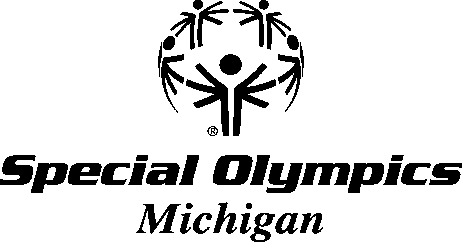 2023 SW REGIONAL POLY HOCKEY TOURNAMENT	    DIVISION 	1	SPECIAL OLYMPICS MICHIGAN2023 SW REGIONAL POLY HOCKEY TOURNAMENT	    DIVISION 	2 	SPECIAL OLYMPICS MICHIGAN2023 SW REGIONAL POLY HOCKEY TOURNAMENT	    DIVISION 	3 	TEAMS:ORDER OF FINISH:    Team #1 Area 11 Spartans1.A11 Spartans    Team #2 Area 11 Bulldogs2.A11 Bulldogs    Team #3 Area 07 Tigers3.A07 Tigers    Team #4 Area 12 Thunder4.A12 ThunderTeam #1Team #1A11 SpartansA11 SpartansA11 SpartansA11 SpartansA11 SpartansA11 SpartansScoreScoreScoreScore1313Game #1Court11TimeTimeTime9:00 AM9:00 AMTeam #3Team #3A07 TigersA07 TigersA07 TigersA07 TigersA07 TigersA07 TigersScoreScoreScoreScore33Winner Game #1Winner Game #1Winner Game #1Winner Game #1Winner Game #1Winner Game #1Winner Game #1A11 SpartansA11 SpartansA11 SpartansA11 SpartansA11 SpartansA11 SpartansA11 SpartansA11 SpartansA11 SpartansScoreScoreScore1515Game #3Game #3Game #3Game #3Game #3CourtCourt1111TimeTime11:00 AM11:00 AM11:00 AM11:00 AMTeam #2Team #2A11 BulldogsA11 BulldogsA11 BulldogsA11 BulldogsA11 BulldogsA11 BulldogsScoreScoreScoreScore1414Winner Game #2Winner Game #2Winner Game #2Winner Game #2Winner Game #2Winner Game #2Winner Game #2A11 BulldogsA11 BulldogsA11 BulldogsA11 BulldogsA11 BulldogsA11 BulldogsA11 BulldogsA11 BulldogsA11 BulldogsScoreScoreScore33Game #2Court22Time Time Time 9:00 AM9:00 AMTeam #4Team #4A12 Thunder A12 Thunder A12 Thunder A12 Thunder A12 Thunder A12 Thunder ScoreScoreScoreScore66Loser Game #1Loser Game #1Loser Game #1Loser Game #1Loser Game #1A07 TigersA07 TigersA07 TigersA07 TigersA07 TigersA07 TigersA07 TigersA07 TigersA07 TigersA07 TigersScoreScore1515Game #4Game #4Game #4Game #4CourtCourtCourt2TimeTimeTime11:00 AM11:00 AM11:00 AMLoser Game #2Loser Game #2Loser Game #2Loser Game #2Loser Game #2A12 ThunderA12 ThunderA12 ThunderA12 ThunderA12 ThunderA12 ThunderA12 ThunderA12 ThunderA12 ThunderA12 ThunderScoreScore1010TEAMS:ORDER OF FINISH:    Team #1 Area 11 Tigers1.A11 Eagles    Team #2 Area 07 Lightning 2.A11 Tigers    Team #3 Area 32 Meteors3.A32 Meteors    Team #4 Area 11 Eagles4.A07 LightningTeam #1Team #1A11 TigersA11 TigersA11 TigersA11 TigersA11 TigersA11 TigersScoreScoreScoreScore66Game #1Court11TimeTimeTime10:00 AM10:00 AMTeam #3Team #3A32 Meteors A32 Meteors A32 Meteors A32 Meteors A32 Meteors A32 Meteors ScoreScoreScoreScore44Winner Game #1Winner Game #1Winner Game #1Winner Game #1Winner Game #1Winner Game #1Winner Game #1A11 TigersA11 TigersA11 TigersA11 TigersA11 TigersA11 TigersA11 TigersA11 TigersA11 TigersScoreScoreScore77Game #3Game #3Game #3Game #3Game #3CourtCourt1111TimeTime12:00 PM12:00 PM12:00 PM12:00 PMTeam #2Team #2A07 LightningA07 LightningA07 LightningA07 LightningA07 LightningA07 LightningScoreScoreScoreScore22Winner Game #2Winner Game #2Winner Game #2Winner Game #2Winner Game #2Winner Game #2Winner Game #2A11 EaglesA11 EaglesA11 EaglesA11 EaglesA11 EaglesA11 EaglesA11 EaglesA11 EaglesA11 EaglesScoreScoreScore1111Game #2Court22Time Time Time 10:00 AM10:00 AMTeam #4Team #4A11 Eagles A11 Eagles A11 Eagles A11 Eagles A11 Eagles A11 Eagles ScoreScoreScoreScore1515Loser Game #1Loser Game #1Loser Game #1Loser Game #1Loser Game #1A32 MeteorsA32 MeteorsA32 MeteorsA32 MeteorsA32 MeteorsA32 MeteorsA32 MeteorsA32 MeteorsA32 MeteorsA32 MeteorsScoreScore66Game #4Game #4Game #4Game #4CourtCourtCourt2TimeTimeTime12:00 PM12:00 PM12:00 PMLoser Game #2Loser Game #2Loser Game #2Loser Game #2Loser Game #2A07 LightningA07 LightningA07 LightningA07 LightningA07 LightningA07 LightningA07 LightningA07 LightningA07 LightningA07 LightningScoreScore44TEAMS:ORDER OF FINISH:    Team #1 Area 11 Warriors1.A32 Comets    Team #2 Area 12 Storm2.A11 Warriors    Team #3 Area 11 Eastern Links3.A12 Storm    Team #4 Area 32 Comets4.A11 LinksTeam #1Team #1A11 WarriorsA11 WarriorsA11 WarriorsA11 WarriorsA11 WarriorsA11 WarriorsScoreScoreScoreScore1010Game #1Court33TimeTimeTime10:00 AM10:00 AMTeam #3Team #3A11 LinksA11 LinksA11 LinksA11 LinksA11 LinksA11 LinksScoreScoreScoreScore77Winner Game #1Winner Game #1Winner Game #1Winner Game #1Winner Game #1Winner Game #1Winner Game #1A11 WarriorsA11 WarriorsA11 WarriorsA11 WarriorsA11 WarriorsA11 WarriorsA11 WarriorsA11 WarriorsA11 WarriorsScoreScoreScore55Game #3Game #3Game #3Game #3Game #3CourtCourt3333TimeTime11:15 AM11:15 AM11:15 AM11:15 AMTeam #2Team #2A12 StormA12 StormA12 StormA12 StormA12 StormA12 StormScoreScoreScoreScore44Winner Game #2Winner Game #2Winner Game #2Winner Game #2Winner Game #2Winner Game #2Winner Game #2A32 CometsA32 CometsA32 CometsA32 CometsA32 CometsA32 CometsA32 CometsA32 CometsA32 CometsScoreScoreScore88Game #2Court33Time Time Time 9:00 AM9:00 AMTeam #4Team #4A32 CometsA32 CometsA32 CometsA32 CometsA32 CometsA32 CometsScoreScoreScoreScore77Loser Game #1Loser Game #1Loser Game #1Loser Game #1Loser Game #1A11 LinksA11 LinksA11 LinksA11 LinksA11 LinksA11 LinksA11 LinksA11 LinksA11 LinksA11 LinksScoreScore00Game #4Game #4Game #4Game #4CourtCourtCourt3TimeTimeTime12:15 PM12:15 PM12:15 PMLoser Game #2Loser Game #2Loser Game #2Loser Game #2Loser Game #2A12 StormA12 StormA12 StormA12 StormA12 StormA12 StormA12 StormA12 StormA12 StormA12 StormScoreScore99